受講生ID：	氏名：	提出日：科学者の芽育成プログラム  受講レポート 第１回　女性科学者の芽セミナー『探検！発見！理系が創る未来！』受講日	講師	株式会社 資生堂 片桐 千華 博士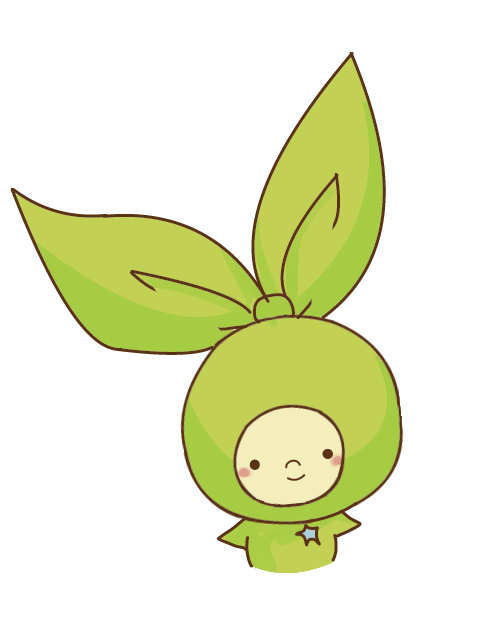 先生/メンターからのコメント